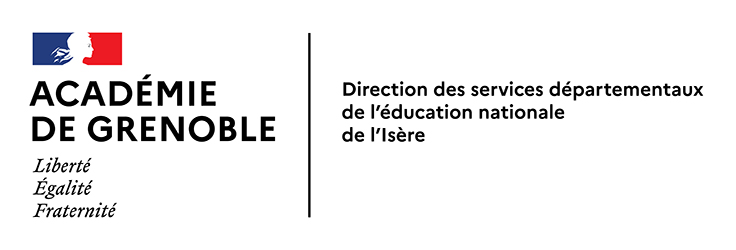 DEMANDE D'AUTORISATION DE SORTIE RÉGULIÈRE OU OCCASIONNELLECirculaire 99-136 (B.O. n° 7 hors-série du 23 septembre 1999)
CAS D'UN DÉPLACEMENT SUR UN LIEU SITUÉ À PROXIMITÉ DE L’ÉCOLE POUR UNE DURÉE GLOBALE QUI NE DÉPASSE PAS LA DEMI-JOURNÉE DE CLASSE.
Nom et adresse ou cachet de l'école : Classe concernée : Effectif de la classe concernée : Fait à .................................... le ........................Signature de l'enseignant :
  DÉCISION DU DIRECTEUR D'ÉCOLE : Lieu du déplacement :Nombre d'élèves participant à la sortie :Nom et prénom de l’adulte prévu pour l’encadrement dans le cas de classe maternelle ou de section enfantine d’une école élémentaire, et le cas échéant des autres adultes accompagnateursDépart de l'école (jour et heure) :Retour à l'école (heure) :Sortie autoriséeSortie refuséeDate : ................................Motif :Motif :Motif :Signature :Signature : Cachet de l'école Cachet de l'école